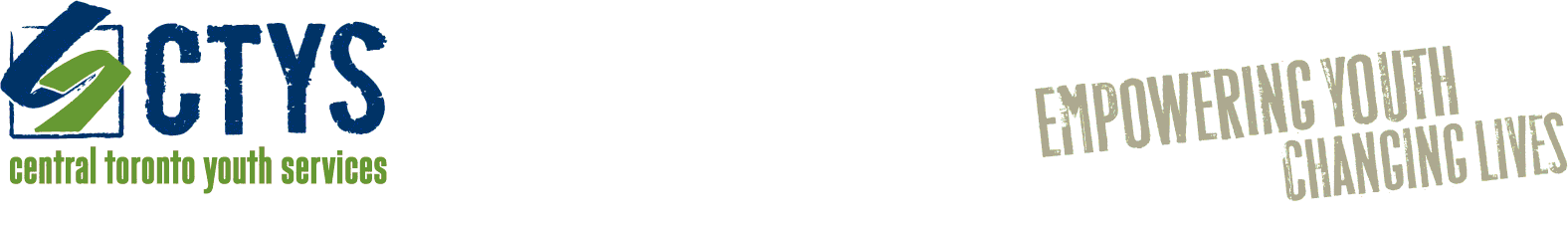 R.I.T.E.S YOUTH FAQ SHEETThank you for your interest in our R.I.T.E.S. program! What is R.I.T.E.S.?R.I.T.E.S is a space for young people who identify as Black, African, Afro-Canadian and Afro-Caribbean (for example: Jamaican, Ghanaian, Somali, Trinidadian, Scotian, etc.) and with different levels of intersectionality. The purpose of the group is centered in exposing youth to Black history, Black excellence, culture and community resources through various activities such as art, drumming, discussion, etc.   Where does the group take place?Until further notice, all group will be running online using Zoom or Microsoft Teams. The group sessions will be determined two weeks before the groups begin online. The RITES group will be running more than one session per week and the young person in each group will be informed about what dates, time and platform they will be using two weeks prior to the group starting. The community virtual group will start on Thursday November 19th, 2020 and run until Thursday February 18th, 2020 from 4:00pm to 5:30pm.Is it free?YES!How long is the program? The program will run 3 groups for 10-12 weeks each. Round one will start in November 2020 and run until February 2021. Round two will take place between March 2021 and May 2021. Each group is approximately 1.5 hours long. Given that we are using online platforms, we understand that more than 1.5 hours can be a lot for many people. We do a variety of activities during the evening that include: discussion, art-based activities, online videos, and skill building etc.  What can I expect & do I have to come by myself? We encourage you to come out to meet with other young Black, African, Afro-Canadian and Afro-Caribbean youth. You will meet in a small group setting online that may have more than 15 people. We do understand that using online platforms can be challenging at times. We are here to talk to you before the first group to make sure that you feel familiar with using the virtual platform. Interested?Please contact Kevin Rambally @ 416.989.1758 Email: kevin.rambally@ctys.org or Naomi Martey @ 416.731.0224 or naomi.martey@ctys.org 